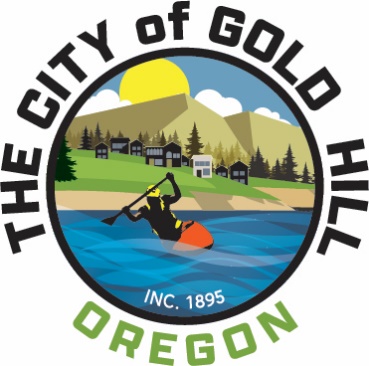 Notice of Budget Committee Meeting and Public Hearing on State Revenue SharingA public meeting of the Budget Committee of the City of Gold Hill, Jackson County, Oregon, to discuss the budget for the fiscal year July 1, 2023, to June 30, 2024.  The meeting will be held at the Gold Hill City Hall, 420 6th Ave on June 5, 2023, at 6:00 PM.  The purpose of the meeting is for the Budget Committee to hear presentations on the proposed budget including the proposed tax rate.  The budget committee is a fiscal advisory group to the Council.  Oregon budget law establishes the budget committee and its functions beginning with ORS 294.414.This is a public meeting where deliberation of the Budget Committee will take place.  Any person may appear at the meeting to discuss the proposed programs with the budget committee.  Written testimony will be accepted for this meeting’s agenda via email to info@cityofgoldhill.com by Monday, June 5 at 12:00 PM.  Written testimony received by the deadline will be available to the Budget Committee before the meeting and will be included in the meeting minutes.  Oral testimony will be accepted at the meeting.Once scheduled budget presentations have concluded, a public hearing will be held giving citizens another opportunity to discuss proposed programs and funding.The Budget can be accessed at www.cityofgoldhill.com after June 5, 2023 or at the Gold Hill City Hall Monday through Thursday from 9:00 AM to 4:00 PM.This notic is also posted on the City of Gold Hill website at www.cityofgoldhill.comIn compliance with the Americans with Disabilities Act, if you need special assistance to participate in this meeting, please contact the City Administrator’s office at (541) 488-6002 (TTY phone number 1-800-735-2900).  Notification 72 hours prior to the meeting will enable the City to make reasonable arrangements to ensure accessibility to the meeting (28 CFR 35.102-35.104 ADA Title 1).